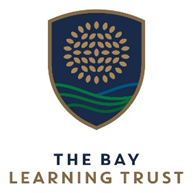 Teacher of SciencePersonal attributes required (based on job description)Acknowledgement of ReceiptI have received a copy of this job description and acknowledge that it does not form part of my contract of employment with The Bay Learning Trust. This post is subject to an enhanced DBS check. We value variety and individual differences, and aim to create a culture, environment and practices at all levels which encompass acceptance, respect and inclusion. All our colleagues are expected to demonstrate a commitment to Bay Learning Trust values.SalaryMPS / UPSLocationBased at Morecambe Bay Academy Closing Date 9am 12 June 2023InterviewsTBCDurationPermanent positionReports ToHead of DepartmentStart DateASAPPurpose of role:To fulfil the professional responsibilities of a teacher, as set out in the School Teachers’ Pay and Conditions document (STPCD)Assist in the smooth running of the school at all timesRole of the teacher:All staff are expected to model the following values, behaviours and attitudes:Putting pupils first and being positive about young people Committing fully to the safeguarding of pupilsHaving a commitment to excellence and high standards in everything we doHaving, and communicating, the highest expectations of young people academically and personallyHaving a commitment to social justice and equality of opportunity Being committed to ethical behaviour: demonstrating integrity, honesty, resilience, professionalism, kindness and humilityBehaving in a professional manner with staff and pupils at all times, treating all members of the school community with dignity and respectContributing to the overall aims of the school by complying with and implementing school policies and by working collaboratively as part of pastoral and academic teamsA willingness to contribute to school life beyond the curriculum.To be effective in the classroom, all teachers are expected:To be accountable for pupil progress in the classes they are responsible forTo have a secure knowledge and understanding of the relevant curriculum area and to keep up to date with current developmentsTo plan and teach challenging, well-organised lessons and sequences of lessons across the age and ability range in line with school policiesTo maintain the highest standards of pupil behaviour and conduct both inside and outside of the classroom and to follow school policiesTo encourage resilience and hard work amongst pupilsTo keep up to date with the assessment requirements for the subjects taught, including those relating to public examinationsTo use both school and national data to evaluate the effectiveness of teaching, to monitor progress and to raise attainmentTo use assessment and prior attainment as part of teaching to diagnose pupils’ needs, set realistic and challenging targets for improvement and plan future teachingTo set and mark homework and to give feedback which is meaningful, in line with school policyTo contribute to the work of the department as instructed by the Head of Department in the development of syllabuses, teaching materials and schemes of learning.To develop professionally, all teachers are expected:To be reflective practitioners and engage with further research and reading to inform and improve teachingTo receive and act on feedback to build on strengths and improve performance To take ownership of their own professional development, engaging in professional development activities as appropriate to the teacher’s career stageTo contribute to the professional development of others as appropriate to the teacher’s own career stageTo develop knowledge and understanding of technology to support teachingTo keep up to date on current teaching, learning and behaviour management strategies and know how to adapt them, including how to personalise learning to provide opportunities for all learners to achieve their potential.To manage young people effectively, all teachers are expected:To understand how young people develop and to make effective personalised provision for children with specific learning needs including higher prior attaining pupilsTo act in the capacity of a form tutor To manage pupils’ behaviour constructively by establishing and maintaining a clear and positive framework for discipline, in line with the school’s behaviour policyTo promote the self-control and independence of pupils through a range of behaviour management strategies and through developing pupils’ social, emotional and behavioural skillsTo know how to identify potential safeguarding issues and follow safeguarding procedures.To provide the best possible learning environment, all teachers are expected:To establish a purposeful and safe learning environment which enhances learningTo be responsible for the safety of those working in the classroom; this includes ensuring that the room is free from clutter and untidy storage, that faults are reported according to procedures laid down; in the case of teachers of practical subjects, this includes awareness of the dangers of equipment and material being used, availability of first aid materials, and knowledge of procedures in case of accidents.Key accountabilities (and specific duties / responsibilities):Individual roles and responsibilities are assigned below; however, the academy exists as an entity and to ensure effectiveness it will be crucial to understand that all areas of work and responsibility are interrelated and interdependent.  Specific and General Duties:To ensure that GDPR principles are applied in all areas of workTo work flexibly as part of a team to meet any emergencies that may arisePromote the safeguarding of all pupils in the schoolIt is the Academy’s intention that this job description is seen as a guide to the major areas and duties for which the Teacher of Science is accountable.  However, this may change and the post holder’s obligations will vary and develop. The post holder is required to perform other reasonable duties which are assigned from time to time.  The job description should be seen as a guide and not as a permanent, definitive and exhaustive statement. Safeguarding:The Bay Learning Trust is committed to the safeguarding and promotion of the welfare of all children and young people in our care. All staff have a key role and responsibility in this area and will be subject to an Enhanced Disclosure check.EssentialDesirableQualificationsQualified Teacher Status Successful teaching experienceEvidence of Continuing Professional Development relevant to this roleRelevant ExperienceEvidence of successful teaching in the secondary sectorAwareness and understanding of children’s developmentInvolvement in extracurricular activitiesKnowledgeExpert knowledge of the National Curriculum, particularly the Science curriculumUnderstanding of high-quality teaching and learning strategies in the subjectKnowledge of guidance and requirements around safeguarding childrenCurrent educational issuesKnowledge and use of ICT in schoolsSkillsAbility to build effective working relationships with staff and other stakeholdersAbility to adapt teaching to meet pupils’ needsAbility to build effective working relationships with pupilsGood IT skillsEffective communication and interpersonal skillsAbility to communicate a vision and inspire othersLead by example, showing integrity, resilience and courageDemonstrate personal enthusiasm and commitment to the leadership processPrioritise, plan and organise themselvesManage conflictThink creatively to anticipate and solve problemsListen to and reflect on feedbackDevelop effective teamworkPersonal QualitiesA commitment to achieving the best outcomes for all pupilsUphold and promote the ethos and values of the schoolAbility to work under pressure and prioritise effectivelyMaintain confidentiality at all timesCommitment to safeguarding and equalitySigned:Name (please print):Date: